3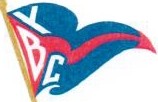 13th Annual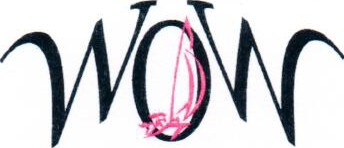 For theNatalie J. O’Neil TrophyPoint to Point race – Evening of Friday, June 24,2016Amendment 1Sailing Instruction 6 is deleted in its entirely and replaced with the following:CLASSES, CLASS FLAGS, AND INITIAL STARTING SEQUENCEStart	Class	Class Flag		Standard Course	Shortened Course   1	PHRF 2	Numeral Pennant 1	Course #1	Course #2		(White pennant with red circle)   2	PHRF 1	Numeral pennant 2	Course #1	Course #2	One Design	(Blue pennant with white circle)J120	   3	One Design	Numeral pennant 3	Course #2	Course #3	 - Cal  25	(Pennant with vertical red,		white and blue stripes)Tricia SmothermanChairperson6/23/1616:37 hours